Publicado en Madrid el 18/07/2019 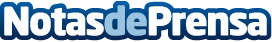 Gelatería La Commedia: Una delegación del Paraíso en MadridEn la calle del General Pardiñas nº7 se encuentra una pequeña delegación del Paraíso en la Tierra: La Commedia, inspirada por La Divina Comedia de Dante. En ella se pueden degustar los más exquisitos helados artesanales, además de pasteles, bizcochos, etc. Todas sus especialidades se elaboran en el propio obrador y con los ingredientes más naturales. Estos helados son ligeros y bajos en grasa. La Commedia cuenta también con una selección de productos sin gluten, sin lactosa y para veganosDatos de contacto:La Commedia918279132Nota de prensa publicada en: https://www.notasdeprensa.es/gelateria-la-commedia-una-delegacion-del Categorias: Gastronomía Sociedad Madrid Entretenimiento Restauración Ocio para niños http://www.notasdeprensa.es